ПРИЛОЖЕНИЕ 1. Шаблон запроса на действия с ИС при отсутствии договораЗаключить договор по услуге СВА.14, обновить приказы.Если п.1 – нет и копия базы не нужна, то база переносится на ленту 5 хранения без доступа в нее.Если п. 1 - нет, но нужна копия базы, то используется алгоритм получения продуктивной базы.Алгоритмы получения копии продуктивной базы:Путем передачи через систему ЕОСДОНаправить запрос (Приложение №3 вариант 1/вариант 2) на фирменном бланке организации, подписанного лицом, имеющим право подписи;Если запрос направлен не от имени владельца ИС, то необходимо получить согласование запроса через систему ЕОСДО от владельца ИС и согласование должностного лица предприятия Заказчика, отвечающего за информационную безопасность согласно ЛНА предприятия;Если в ЕОСДО запрос подписан Генеральным директором организации, согласования, указанные в пункте 2 не обязательны;После направления запроса и его согласования Копия продуктивной Базы, Акт приема-передачи (Приложение №2) Базы направляются инициатору запроса посредством ЕОСДО.Путем передачи на носителе информации:Направить запрос (Приложение № 3) на фирменном бланке организации, подписанного лицом, имеющим право подписи в ЕОСДО;Если запрос направлен не от имени владельца ИС, то необходимо получить согласование запроса через систему ЕОСДО от владельца ИС и согласование должностного лица предприятия Заказчика, отвечающего за информационную безопасность согласно ЛНА предприятия;Если в ЕОСДО запрос подписан Генеральным директором организации, согласования, указанные в пункте 2 не обязательны;Получить информацию от техподдержки о размере/объеме информационной базы в Гб;Направить Доверенность уполномоченного лица на право получения данных в ЕОСДО;Получить копию базы, полные права в копии, Логин и пароль для входа;Подписать Акт приема-передачи Базы (Приложение №2).ПРИЛОЖЕНИЕ 2. Акт приема передачи базыАкт приема-передачи базы_____________________________________________________, именуемое в дальнейшем «Исполнитель», в лице_________________________________________, действующего на основании ___________________________________, с одной стороны, иАкционерное общество «Гринатом», именуемое в дальнейшем «Заказчик», в лице ______________________________________, действующего на основании ________________________с другой стороны, (при совместном наименовании – «Стороны», по отдельности – «Сторона») составили настоящий Акт о нижеследующем:По запросу/обращению <номер обращения> __.___.20___ Исполнитель передал, а Заказчик принял копию продуктивной базы 1C ERP <название организации> (далее – База).База содержит данные за период с ______ по ________.База передается посредством выгрузки в ЕОСДО/на <название носителя>.Обращаем внимание, для корректной работы копии необходима СУБД MS SQL 2016 и версия платформы 1С Предприятие не ниже 8.3.17.2036.ПОДПИСИ СТОРОНПРИЛОЖЕНИЕ 3. Шаблон запроса на предоставление копий продуктивных базО предоставлении копии базы 1С ERP РосатомУважаем______________!В связи с ___________________, прошу предоставить копию базы 1С: ERP Росатом <наименование предприятия> в формате ms sql 2016. Информацию направить в адрес <должность ФИО> посредством ЕОСДО.<ФИО Исполнителя>                                       <Контактный телефон) 1.1. Описание услуги1.1. Описание услуги1.1. Описание услуги1.1. Описание услуги1.1. Описание услуги1.1. Описание услуги1.1. Описание услугиВ рамках ИТ-услуги осуществляется оказание комплекса услуг, позволяющее обеспечить в объеме реализованных бизнес-процессов стабильное функционирование информационной системы 1C:УПП Росатом в установленной период доступности, а также своевременную поддержку пользователей данной системы.В рамках ИТ-услуги осуществляется оказание комплекса услуг, позволяющее обеспечить в объеме реализованных бизнес-процессов стабильное функционирование информационной системы 1C:УПП Росатом в установленной период доступности, а также своевременную поддержку пользователей данной системы.В рамках ИТ-услуги осуществляется оказание комплекса услуг, позволяющее обеспечить в объеме реализованных бизнес-процессов стабильное функционирование информационной системы 1C:УПП Росатом в установленной период доступности, а также своевременную поддержку пользователей данной системы.В рамках ИТ-услуги осуществляется оказание комплекса услуг, позволяющее обеспечить в объеме реализованных бизнес-процессов стабильное функционирование информационной системы 1C:УПП Росатом в установленной период доступности, а также своевременную поддержку пользователей данной системы.В рамках ИТ-услуги осуществляется оказание комплекса услуг, позволяющее обеспечить в объеме реализованных бизнес-процессов стабильное функционирование информационной системы 1C:УПП Росатом в установленной период доступности, а также своевременную поддержку пользователей данной системы.В рамках ИТ-услуги осуществляется оказание комплекса услуг, позволяющее обеспечить в объеме реализованных бизнес-процессов стабильное функционирование информационной системы 1C:УПП Росатом в установленной период доступности, а также своевременную поддержку пользователей данной системы.В рамках ИТ-услуги осуществляется оказание комплекса услуг, позволяющее обеспечить в объеме реализованных бизнес-процессов стабильное функционирование информационной системы 1C:УПП Росатом в установленной период доступности, а также своевременную поддержку пользователей данной системы.1.2. Способ подключения к ИТ-системе (если необходимо и в зависимости от технической возможности организации)1.2. Способ подключения к ИТ-системе (если необходимо и в зависимости от технической возможности организации)1.2. Способ подключения к ИТ-системе (если необходимо и в зависимости от технической возможности организации)1.2. Способ подключения к ИТ-системе (если необходимо и в зависимости от технической возможности организации)1.2. Способ подключения к ИТ-системе (если необходимо и в зависимости от технической возможности организации)1.2. Способ подключения к ИТ-системе (если необходимо и в зависимости от технической возможности организации)1.2. Способ подключения к ИТ-системе (если необходимо и в зависимости от технической возможности организации)Ярлык на Портале терминальных приложенийЯрлык на Портале терминальных приложенийЯрлык на Портале терминальных приложенийЯрлык на Портале терминальных приложенийЯрлык на Портале терминальных приложенийЯрлык на Портале терминальных приложенийЯрлык на Портале терминальных приложений1.3. Группа корпоративных бизнес-процессов / сценариев, поддерживаемых в рамках услуги   1.3. Группа корпоративных бизнес-процессов / сценариев, поддерживаемых в рамках услуги   1.3. Группа корпоративных бизнес-процессов / сценариев, поддерживаемых в рамках услуги   1.3. Группа корпоративных бизнес-процессов / сценариев, поддерживаемых в рамках услуги   1.3. Группа корпоративных бизнес-процессов / сценариев, поддерживаемых в рамках услуги   1.3. Группа корпоративных бизнес-процессов / сценариев, поддерживаемых в рамках услуги   1.3. Группа корпоративных бизнес-процессов / сценариев, поддерживаемых в рамках услуги   - Бухгалтерский и налоговый учет; - Бюджетирование и Казначейство; - Ведение НСИ; - Логистика; - Управление НИОКР и инжинирингом; - Управление производством (вкл. добычу и машиностроение); - Управление сервисом; - Управление строительством; - Управление транспортом; - Управление эксплуатацией; - Управленческий учет.- Бухгалтерский и налоговый учет; - Бюджетирование и Казначейство; - Ведение НСИ; - Логистика; - Управление НИОКР и инжинирингом; - Управление производством (вкл. добычу и машиностроение); - Управление сервисом; - Управление строительством; - Управление транспортом; - Управление эксплуатацией; - Управленческий учет.- Бухгалтерский и налоговый учет; - Бюджетирование и Казначейство; - Ведение НСИ; - Логистика; - Управление НИОКР и инжинирингом; - Управление производством (вкл. добычу и машиностроение); - Управление сервисом; - Управление строительством; - Управление транспортом; - Управление эксплуатацией; - Управленческий учет.- Бухгалтерский и налоговый учет; - Бюджетирование и Казначейство; - Ведение НСИ; - Логистика; - Управление НИОКР и инжинирингом; - Управление производством (вкл. добычу и машиностроение); - Управление сервисом; - Управление строительством; - Управление транспортом; - Управление эксплуатацией; - Управленческий учет.- Бухгалтерский и налоговый учет; - Бюджетирование и Казначейство; - Ведение НСИ; - Логистика; - Управление НИОКР и инжинирингом; - Управление производством (вкл. добычу и машиностроение); - Управление сервисом; - Управление строительством; - Управление транспортом; - Управление эксплуатацией; - Управленческий учет.- Бухгалтерский и налоговый учет; - Бюджетирование и Казначейство; - Ведение НСИ; - Логистика; - Управление НИОКР и инжинирингом; - Управление производством (вкл. добычу и машиностроение); - Управление сервисом; - Управление строительством; - Управление транспортом; - Управление эксплуатацией; - Управленческий учет.- Бухгалтерский и налоговый учет; - Бюджетирование и Казначейство; - Ведение НСИ; - Логистика; - Управление НИОКР и инжинирингом; - Управление производством (вкл. добычу и машиностроение); - Управление сервисом; - Управление строительством; - Управление транспортом; - Управление эксплуатацией; - Управленческий учет.1.4. Интеграция с корпоративными ИТ-системами1.4. Интеграция с корпоративными ИТ-системами1.4. Интеграция с корпоративными ИТ-системами1.4. Интеграция с корпоративными ИТ-системами1.4. Интеграция с корпоративными ИТ-системами1.4. Интеграция с корпоративными ИТ-системами1.4. Интеграция с корпоративными ИТ-системамиИТ-системаГруппа процессовГруппа процессовГруппа процессовГруппа процессовГруппа процессовЕОС Закупки- Передача внутренних заказов; - Получение договоров контрагентов; - Получение заказов поставщику. - Передача данных по исполнению договоров.- Передача внутренних заказов; - Получение договоров контрагентов; - Получение заказов поставщику. - Передача данных по исполнению договоров.- Передача внутренних заказов; - Получение договоров контрагентов; - Получение заказов поставщику. - Передача данных по исполнению договоров.- Передача внутренних заказов; - Получение договоров контрагентов; - Получение заказов поставщику. - Передача данных по исполнению договоров.- Передача внутренних заказов; - Получение договоров контрагентов; - Получение заказов поставщику. - Передача данных по исполнению договоров.ЕОСДО- Получение скан образов первичных документов; - Передача информации по сделкам.- Получение скан образов первичных документов; - Передача информации по сделкам.- Получение скан образов первичных документов; - Передача информации по сделкам.- Получение скан образов первичных документов; - Передача информации по сделкам.- Получение скан образов первичных документов; - Передача информации по сделкам.ИАСУП- Получение документа отражение зарплаты в регл. учете.- Получение документа отражение зарплаты в регл. учете.- Получение документа отражение зарплаты в регл. учете.- Получение документа отражение зарплаты в регл. учете.- Получение документа отражение зарплаты в регл. учете.КХД- Передача проводок БУ.- Передача проводок БУ.- Передача проводок БУ.- Передача проводок БУ.- Передача проводок БУ.РЦК- Передача/Получение платежных поручений; - Получение договоров контрагентов.- Передача/Получение платежных поручений; - Получение договоров контрагентов.- Передача/Получение платежных поручений; - Получение договоров контрагентов.- Передача/Получение платежных поручений; - Получение договоров контрагентов.- Передача/Получение платежных поручений; - Получение договоров контрагентов.ЕОС Прослеживаемость- Получение фактических документов;- Получение новых элементов справочников;
- Передача плановых документов;- Передача новых элементов справочников. - Получение фактических документов;- Получение новых элементов справочников;
- Передача плановых документов;- Передача новых элементов справочников. - Получение фактических документов;- Получение новых элементов справочников;
- Передача плановых документов;- Передача новых элементов справочников. - Получение фактических документов;- Получение новых элементов справочников;
- Передача плановых документов;- Передача новых элементов справочников. - Получение фактических документов;- Получение новых элементов справочников;
- Передача плановых документов;- Передача новых элементов справочников. ЕОС НСИ- Получение справочников «Номенклатура», «Контрагенты», «Классификаторы единиц измерения».- Получение справочников «Номенклатура», «Контрагенты», «Классификаторы единиц измерения».- Получение справочников «Номенклатура», «Контрагенты», «Классификаторы единиц измерения».- Получение справочников «Номенклатура», «Контрагенты», «Классификаторы единиц измерения».- Получение справочников «Номенклатура», «Контрагенты», «Классификаторы единиц измерения».1.5. Интеграция с внешними ИТ-системами1.5. Интеграция с внешними ИТ-системами1.5. Интеграция с внешними ИТ-системами1.5. Интеграция с внешними ИТ-системами1.5. Интеграция с внешними ИТ-системами1.5. Интеграция с внешними ИТ-системами1.5. Интеграция с внешними ИТ-системамиИТ-системаГруппа процессовГруппа процессовГруппа процессовГруппа процессовГруппа процессов Исторические системы (ЗИО, ОКБМ, Тенекс-Сервис)   - Передача/прием справочников, документов.   - Передача/прием справочников, документов.   - Передача/прием справочников, документов.   - Передача/прием справочников, документов.   - Передача/прием справочников, документов.1.6. Состав услуги1.6. Состав услуги1.6. Состав услуги1.6. Состав услуги1.6. Состав услуги1.6. Состав услуги1.6. Состав услугиЦентр поддержки пользователей - Прием, обработка, регистрация и маршрутизация поступающих обращений от пользователей; - Консультации в части подключения и авторизации в системе; - Первичное согласование листов исполнения - Прием, обработка, регистрация и маршрутизация поступающих обращений от пользователей; - Консультации в части подключения и авторизации в системе; - Первичное согласование листов исполнения - Прием, обработка, регистрация и маршрутизация поступающих обращений от пользователей; - Консультации в части подключения и авторизации в системе; - Первичное согласование листов исполнения - Прием, обработка, регистрация и маршрутизация поступающих обращений от пользователей; - Консультации в части подключения и авторизации в системе; - Первичное согласование листов исполнения - Прием, обработка, регистрация и маршрутизация поступающих обращений от пользователей; - Консультации в части подключения и авторизации в системе; - Первичное согласование листов исполненияФункциональная поддержка- Диагностика и устранение возникающих инцидентов и проблем в рамках поступающих обращений; - Консультирование пользователей по работе в ИТ-системе в объеме реализованных бизнес-процессов; - Настройка и расширение функциональности ИТ-системы в рамках поступающих обращений, в случае если данные работы не влекут за собой изменение логики реализованного бизнес-процесса; - Ведение матрицы ролей и полномочий, консультации пользователей по ролям; - Подготовка и тестирование обновлений ИТ-системы; - Подготовка учебных материалов и статей знаний по часто задаваемым вопросам и публикация их для общего доступа.- Диагностика и устранение возникающих инцидентов и проблем в рамках поступающих обращений; - Консультирование пользователей по работе в ИТ-системе в объеме реализованных бизнес-процессов; - Настройка и расширение функциональности ИТ-системы в рамках поступающих обращений, в случае если данные работы не влекут за собой изменение логики реализованного бизнес-процесса; - Ведение матрицы ролей и полномочий, консультации пользователей по ролям; - Подготовка и тестирование обновлений ИТ-системы; - Подготовка учебных материалов и статей знаний по часто задаваемым вопросам и публикация их для общего доступа.- Диагностика и устранение возникающих инцидентов и проблем в рамках поступающих обращений; - Консультирование пользователей по работе в ИТ-системе в объеме реализованных бизнес-процессов; - Настройка и расширение функциональности ИТ-системы в рамках поступающих обращений, в случае если данные работы не влекут за собой изменение логики реализованного бизнес-процесса; - Ведение матрицы ролей и полномочий, консультации пользователей по ролям; - Подготовка и тестирование обновлений ИТ-системы; - Подготовка учебных материалов и статей знаний по часто задаваемым вопросам и публикация их для общего доступа.- Диагностика и устранение возникающих инцидентов и проблем в рамках поступающих обращений; - Консультирование пользователей по работе в ИТ-системе в объеме реализованных бизнес-процессов; - Настройка и расширение функциональности ИТ-системы в рамках поступающих обращений, в случае если данные работы не влекут за собой изменение логики реализованного бизнес-процесса; - Ведение матрицы ролей и полномочий, консультации пользователей по ролям; - Подготовка и тестирование обновлений ИТ-системы; - Подготовка учебных материалов и статей знаний по часто задаваемым вопросам и публикация их для общего доступа.- Диагностика и устранение возникающих инцидентов и проблем в рамках поступающих обращений; - Консультирование пользователей по работе в ИТ-системе в объеме реализованных бизнес-процессов; - Настройка и расширение функциональности ИТ-системы в рамках поступающих обращений, в случае если данные работы не влекут за собой изменение логики реализованного бизнес-процесса; - Ведение матрицы ролей и полномочий, консультации пользователей по ролям; - Подготовка и тестирование обновлений ИТ-системы; - Подготовка учебных материалов и статей знаний по часто задаваемым вопросам и публикация их для общего доступа.Поддержка интеграционных процессов- Мониторинг интеграционных сценариев в рамках поддерживаемых бизнес-процессов; - Диагностика и устранение возникающих инцидентов и проблем в части передачи данных через интеграционную шину в рамках поступающих обращений.- Мониторинг интеграционных сценариев в рамках поддерживаемых бизнес-процессов; - Диагностика и устранение возникающих инцидентов и проблем в части передачи данных через интеграционную шину в рамках поступающих обращений.- Мониторинг интеграционных сценариев в рамках поддерживаемых бизнес-процессов; - Диагностика и устранение возникающих инцидентов и проблем в части передачи данных через интеграционную шину в рамках поступающих обращений.- Мониторинг интеграционных сценариев в рамках поддерживаемых бизнес-процессов; - Диагностика и устранение возникающих инцидентов и проблем в части передачи данных через интеграционную шину в рамках поступающих обращений.- Мониторинг интеграционных сценариев в рамках поддерживаемых бизнес-процессов; - Диагностика и устранение возникающих инцидентов и проблем в части передачи данных через интеграционную шину в рамках поступающих обращений.ИТ-инфраструктура- Ведение полномочий в ИТ-системе в рамках разработанной концепции ролей и полномочий – предоставление, продление, прекращение прав доступа пользователей; - Обновление программного обеспечения ИТ-системы в объеме реализованных функциональных направлений и бизнес-функций; - Установка и обновление серверного программного обеспечения, требуемого для бесперебойного функционирования ИТ-системы в соответствии со спецификацией; - Обеспечение резервного копирования и восстановления, в случае необходимости, баз данных. - Предоставление прав доступа, присвоение соответствующих ролей в системе ведения учетных записей пользователей- Ведение полномочий в ИТ-системе в рамках разработанной концепции ролей и полномочий – предоставление, продление, прекращение прав доступа пользователей; - Обновление программного обеспечения ИТ-системы в объеме реализованных функциональных направлений и бизнес-функций; - Установка и обновление серверного программного обеспечения, требуемого для бесперебойного функционирования ИТ-системы в соответствии со спецификацией; - Обеспечение резервного копирования и восстановления, в случае необходимости, баз данных. - Предоставление прав доступа, присвоение соответствующих ролей в системе ведения учетных записей пользователей- Ведение полномочий в ИТ-системе в рамках разработанной концепции ролей и полномочий – предоставление, продление, прекращение прав доступа пользователей; - Обновление программного обеспечения ИТ-системы в объеме реализованных функциональных направлений и бизнес-функций; - Установка и обновление серверного программного обеспечения, требуемого для бесперебойного функционирования ИТ-системы в соответствии со спецификацией; - Обеспечение резервного копирования и восстановления, в случае необходимости, баз данных. - Предоставление прав доступа, присвоение соответствующих ролей в системе ведения учетных записей пользователей- Ведение полномочий в ИТ-системе в рамках разработанной концепции ролей и полномочий – предоставление, продление, прекращение прав доступа пользователей; - Обновление программного обеспечения ИТ-системы в объеме реализованных функциональных направлений и бизнес-функций; - Установка и обновление серверного программного обеспечения, требуемого для бесперебойного функционирования ИТ-системы в соответствии со спецификацией; - Обеспечение резервного копирования и восстановления, в случае необходимости, баз данных. - Предоставление прав доступа, присвоение соответствующих ролей в системе ведения учетных записей пользователей- Ведение полномочий в ИТ-системе в рамках разработанной концепции ролей и полномочий – предоставление, продление, прекращение прав доступа пользователей; - Обновление программного обеспечения ИТ-системы в объеме реализованных функциональных направлений и бизнес-функций; - Установка и обновление серверного программного обеспечения, требуемого для бесперебойного функционирования ИТ-системы в соответствии со спецификацией; - Обеспечение резервного копирования и восстановления, в случае необходимости, баз данных. - Предоставление прав доступа, присвоение соответствующих ролей в системе ведения учетных записей пользователейАдаптация ИТ-системыРазвитие и адаптация ИТ-системы в части реализации нового функционала в рамках настоящей услуги не осуществляетсяРазвитие и адаптация ИТ-системы в части реализации нового функционала в рамках настоящей услуги не осуществляетсяРазвитие и адаптация ИТ-системы в части реализации нового функционала в рамках настоящей услуги не осуществляетсяРазвитие и адаптация ИТ-системы в части реализации нового функционала в рамках настоящей услуги не осуществляетсяРазвитие и адаптация ИТ-системы в части реализации нового функционала в рамках настоящей услуги не осуществляется1.7. Наименование и место хранения пользовательской документации:1.7. Наименование и место хранения пользовательской документации:1.7. Наименование и место хранения пользовательской документации:1.7. Наименование и место хранения пользовательской документации:1.7. Наименование и место хранения пользовательской документации:1.7. Наименование и место хранения пользовательской документации:1.7. Наименование и место хранения пользовательской документации:ИТ-системаПуть: система 1C:УПП Росатом → раздел «Инструкции» → «Пользовательские инструкции по системе 1C:УПП Росатом Росатом»Путь: система 1C:УПП Росатом → раздел «Инструкции» → «Пользовательские инструкции по системе 1C:УПП Росатом Росатом»Путь: система 1C:УПП Росатом → раздел «Инструкции» → «Пользовательские инструкции по системе 1C:УПП Росатом Росатом»Путь: система 1C:УПП Росатом → раздел «Инструкции» → «Пользовательские инструкции по системе 1C:УПП Росатом Росатом»Путь: система 1C:УПП Росатом → раздел «Инструкции» → «Пользовательские инструкции по системе 1C:УПП Росатом Росатом»Портал Госкорпорации «Росатом»Путь: раздел «Информационные технологии» → «Корпоративные системы» → система «1C:УПП Росатом»Путь: раздел «Информационные технологии» → «Корпоративные системы» → система «1C:УПП Росатом»Путь: раздел «Информационные технологии» → «Корпоративные системы» → система «1C:УПП Росатом»Путь: раздел «Информационные технологии» → «Корпоративные системы» → система «1C:УПП Росатом»Путь: раздел «Информационные технологии» → «Корпоративные системы» → система «1C:УПП Росатом»1.8. Ограничения по оказанию услуги1.8. Ограничения по оказанию услуги1.8. Ограничения по оказанию услуги1.8. Ограничения по оказанию услуги1.8. Ограничения по оказанию услуги1.8. Ограничения по оказанию услуги1.8. Ограничения по оказанию услуги1.8.1. В п.1.3. представлен полный перечень групп бизнес-процессов / сценариев, реализованных в информационной системе.
Для каждого отдельно взятого Заказчика осуществляется поддержка того перечня бизнес-процессов/сценариев, который был внедрен и введен в постоянную (промышленную) эксплуатацию приказом по организации Заказчика.
1.8.2. Для автоматизированных/информационных систем в защищённом исполнении действуют ограничения, предусмотренные для объектов информатизации, аттестованных по требованиям безопасности информации.1.8.3. Архивация/передача базы при окончании оказания услуг:1.8.3.1. По истечении 1 (одного) месяца с даты прекращения оказания услуги (окончание срока действия договора на поддержку без заключения нового договора; расторжение договора на поддержку) информационная база заказчика отправляется на ленту 5-тилетнего хранения без возможности просмотра информации в базе как сотрудниками предприятия-заказчика, так и сотрудниками ЦО БУНУ АО «Гринатом».1.8.3.2. В случае наличия у заказчика потребности в просмотре данных, содержащихся в информационной базе заказчика после окончания оказания услуг, база может быть передана владельцу ИТ-ресурса на предприятии заказчика на основании соответствующего запроса, направленного посредством ЕОСДО. Шаблоны документов для заполнения приведены в приложении к настоящей карточке услуг.Приложение №1 Шаблон запроса на действия с ИС при расторжении договора; Приложение №2 Акт приема передачи базы;Приложение №3 Шаблон запроса на предоставление копий продуктивных баз. 1.8.4. В рамках обращения пользователя поддержка осуществляется по функционалу (объекту системы «1C:УПП Росатом») или учетному процессу, указанному в обращении, рассматриваются только вопросы технического характера, а именно:Исправления технических ошибок системы и их выявление;Настройка прав доступа;Доработка и внедрение нового функционала – в рамках изменения;Резервное копирование;Администрирование серверов;Обновление платформ и конфигураций системы;Ускорение работы системы;Выгрузка определенных баз данных в необходимом формате - в рамках разовых услуг или разовых услуг;Подготовка инструкций по отражению операций в рамках учетных процессов;Загрузка данных из сторонних источников – реализуется в рамках разовых услуг, если нет интеграции с производственной системой;Создание / доработка отчетов и обработок – в рамках изменения или разовых услуг;Настройка интеграции со смежными системами – в рамках изменения.В компетенцию специалистов поддержки не входят вопросы, касающиеся законодательства, а также методологии результатов отражения различных операций в системе с точки зрения законодательства. Действует ограничение по принципу «один вопрос – одно обращение».                                                                    1.8.4.1. В рамках ИТ-договора не проводится внесение изменений в данные системы «1C:УПП Росатом») без письменного распоряжения сотрудников Отдела контроля учетных процессов ГК «Росатом».                                1.8.4.2. В договоре ИТ-услуг не предусмотрено выполнение работ и услуг по ведению бухгалтерского и налогового учета имущества, обязательств, капитала и хозяйственных операций, формированию отчетности в рамках учетных процессов, в т.ч. проведение документов, формирование, проверка проводок и аналитик  по счетам бухгалтерского и налогового учета в системе «1C:УПП Росатом» при совершении фактов хозяйственной жизни.1.8.1. В п.1.3. представлен полный перечень групп бизнес-процессов / сценариев, реализованных в информационной системе.
Для каждого отдельно взятого Заказчика осуществляется поддержка того перечня бизнес-процессов/сценариев, который был внедрен и введен в постоянную (промышленную) эксплуатацию приказом по организации Заказчика.
1.8.2. Для автоматизированных/информационных систем в защищённом исполнении действуют ограничения, предусмотренные для объектов информатизации, аттестованных по требованиям безопасности информации.1.8.3. Архивация/передача базы при окончании оказания услуг:1.8.3.1. По истечении 1 (одного) месяца с даты прекращения оказания услуги (окончание срока действия договора на поддержку без заключения нового договора; расторжение договора на поддержку) информационная база заказчика отправляется на ленту 5-тилетнего хранения без возможности просмотра информации в базе как сотрудниками предприятия-заказчика, так и сотрудниками ЦО БУНУ АО «Гринатом».1.8.3.2. В случае наличия у заказчика потребности в просмотре данных, содержащихся в информационной базе заказчика после окончания оказания услуг, база может быть передана владельцу ИТ-ресурса на предприятии заказчика на основании соответствующего запроса, направленного посредством ЕОСДО. Шаблоны документов для заполнения приведены в приложении к настоящей карточке услуг.Приложение №1 Шаблон запроса на действия с ИС при расторжении договора; Приложение №2 Акт приема передачи базы;Приложение №3 Шаблон запроса на предоставление копий продуктивных баз. 1.8.4. В рамках обращения пользователя поддержка осуществляется по функционалу (объекту системы «1C:УПП Росатом») или учетному процессу, указанному в обращении, рассматриваются только вопросы технического характера, а именно:Исправления технических ошибок системы и их выявление;Настройка прав доступа;Доработка и внедрение нового функционала – в рамках изменения;Резервное копирование;Администрирование серверов;Обновление платформ и конфигураций системы;Ускорение работы системы;Выгрузка определенных баз данных в необходимом формате - в рамках разовых услуг или разовых услуг;Подготовка инструкций по отражению операций в рамках учетных процессов;Загрузка данных из сторонних источников – реализуется в рамках разовых услуг, если нет интеграции с производственной системой;Создание / доработка отчетов и обработок – в рамках изменения или разовых услуг;Настройка интеграции со смежными системами – в рамках изменения.В компетенцию специалистов поддержки не входят вопросы, касающиеся законодательства, а также методологии результатов отражения различных операций в системе с точки зрения законодательства. Действует ограничение по принципу «один вопрос – одно обращение».                                                                    1.8.4.1. В рамках ИТ-договора не проводится внесение изменений в данные системы «1C:УПП Росатом») без письменного распоряжения сотрудников Отдела контроля учетных процессов ГК «Росатом».                                1.8.4.2. В договоре ИТ-услуг не предусмотрено выполнение работ и услуг по ведению бухгалтерского и налогового учета имущества, обязательств, капитала и хозяйственных операций, формированию отчетности в рамках учетных процессов, в т.ч. проведение документов, формирование, проверка проводок и аналитик  по счетам бухгалтерского и налогового учета в системе «1C:УПП Росатом» при совершении фактов хозяйственной жизни.1.8.1. В п.1.3. представлен полный перечень групп бизнес-процессов / сценариев, реализованных в информационной системе.
Для каждого отдельно взятого Заказчика осуществляется поддержка того перечня бизнес-процессов/сценариев, который был внедрен и введен в постоянную (промышленную) эксплуатацию приказом по организации Заказчика.
1.8.2. Для автоматизированных/информационных систем в защищённом исполнении действуют ограничения, предусмотренные для объектов информатизации, аттестованных по требованиям безопасности информации.1.8.3. Архивация/передача базы при окончании оказания услуг:1.8.3.1. По истечении 1 (одного) месяца с даты прекращения оказания услуги (окончание срока действия договора на поддержку без заключения нового договора; расторжение договора на поддержку) информационная база заказчика отправляется на ленту 5-тилетнего хранения без возможности просмотра информации в базе как сотрудниками предприятия-заказчика, так и сотрудниками ЦО БУНУ АО «Гринатом».1.8.3.2. В случае наличия у заказчика потребности в просмотре данных, содержащихся в информационной базе заказчика после окончания оказания услуг, база может быть передана владельцу ИТ-ресурса на предприятии заказчика на основании соответствующего запроса, направленного посредством ЕОСДО. Шаблоны документов для заполнения приведены в приложении к настоящей карточке услуг.Приложение №1 Шаблон запроса на действия с ИС при расторжении договора; Приложение №2 Акт приема передачи базы;Приложение №3 Шаблон запроса на предоставление копий продуктивных баз. 1.8.4. В рамках обращения пользователя поддержка осуществляется по функционалу (объекту системы «1C:УПП Росатом») или учетному процессу, указанному в обращении, рассматриваются только вопросы технического характера, а именно:Исправления технических ошибок системы и их выявление;Настройка прав доступа;Доработка и внедрение нового функционала – в рамках изменения;Резервное копирование;Администрирование серверов;Обновление платформ и конфигураций системы;Ускорение работы системы;Выгрузка определенных баз данных в необходимом формате - в рамках разовых услуг или разовых услуг;Подготовка инструкций по отражению операций в рамках учетных процессов;Загрузка данных из сторонних источников – реализуется в рамках разовых услуг, если нет интеграции с производственной системой;Создание / доработка отчетов и обработок – в рамках изменения или разовых услуг;Настройка интеграции со смежными системами – в рамках изменения.В компетенцию специалистов поддержки не входят вопросы, касающиеся законодательства, а также методологии результатов отражения различных операций в системе с точки зрения законодательства. Действует ограничение по принципу «один вопрос – одно обращение».                                                                    1.8.4.1. В рамках ИТ-договора не проводится внесение изменений в данные системы «1C:УПП Росатом») без письменного распоряжения сотрудников Отдела контроля учетных процессов ГК «Росатом».                                1.8.4.2. В договоре ИТ-услуг не предусмотрено выполнение работ и услуг по ведению бухгалтерского и налогового учета имущества, обязательств, капитала и хозяйственных операций, формированию отчетности в рамках учетных процессов, в т.ч. проведение документов, формирование, проверка проводок и аналитик  по счетам бухгалтерского и налогового учета в системе «1C:УПП Росатом» при совершении фактов хозяйственной жизни.1.8.1. В п.1.3. представлен полный перечень групп бизнес-процессов / сценариев, реализованных в информационной системе.
Для каждого отдельно взятого Заказчика осуществляется поддержка того перечня бизнес-процессов/сценариев, который был внедрен и введен в постоянную (промышленную) эксплуатацию приказом по организации Заказчика.
1.8.2. Для автоматизированных/информационных систем в защищённом исполнении действуют ограничения, предусмотренные для объектов информатизации, аттестованных по требованиям безопасности информации.1.8.3. Архивация/передача базы при окончании оказания услуг:1.8.3.1. По истечении 1 (одного) месяца с даты прекращения оказания услуги (окончание срока действия договора на поддержку без заключения нового договора; расторжение договора на поддержку) информационная база заказчика отправляется на ленту 5-тилетнего хранения без возможности просмотра информации в базе как сотрудниками предприятия-заказчика, так и сотрудниками ЦО БУНУ АО «Гринатом».1.8.3.2. В случае наличия у заказчика потребности в просмотре данных, содержащихся в информационной базе заказчика после окончания оказания услуг, база может быть передана владельцу ИТ-ресурса на предприятии заказчика на основании соответствующего запроса, направленного посредством ЕОСДО. Шаблоны документов для заполнения приведены в приложении к настоящей карточке услуг.Приложение №1 Шаблон запроса на действия с ИС при расторжении договора; Приложение №2 Акт приема передачи базы;Приложение №3 Шаблон запроса на предоставление копий продуктивных баз. 1.8.4. В рамках обращения пользователя поддержка осуществляется по функционалу (объекту системы «1C:УПП Росатом») или учетному процессу, указанному в обращении, рассматриваются только вопросы технического характера, а именно:Исправления технических ошибок системы и их выявление;Настройка прав доступа;Доработка и внедрение нового функционала – в рамках изменения;Резервное копирование;Администрирование серверов;Обновление платформ и конфигураций системы;Ускорение работы системы;Выгрузка определенных баз данных в необходимом формате - в рамках разовых услуг или разовых услуг;Подготовка инструкций по отражению операций в рамках учетных процессов;Загрузка данных из сторонних источников – реализуется в рамках разовых услуг, если нет интеграции с производственной системой;Создание / доработка отчетов и обработок – в рамках изменения или разовых услуг;Настройка интеграции со смежными системами – в рамках изменения.В компетенцию специалистов поддержки не входят вопросы, касающиеся законодательства, а также методологии результатов отражения различных операций в системе с точки зрения законодательства. Действует ограничение по принципу «один вопрос – одно обращение».                                                                    1.8.4.1. В рамках ИТ-договора не проводится внесение изменений в данные системы «1C:УПП Росатом») без письменного распоряжения сотрудников Отдела контроля учетных процессов ГК «Росатом».                                1.8.4.2. В договоре ИТ-услуг не предусмотрено выполнение работ и услуг по ведению бухгалтерского и налогового учета имущества, обязательств, капитала и хозяйственных операций, формированию отчетности в рамках учетных процессов, в т.ч. проведение документов, формирование, проверка проводок и аналитик  по счетам бухгалтерского и налогового учета в системе «1C:УПП Росатом» при совершении фактов хозяйственной жизни.1.8.1. В п.1.3. представлен полный перечень групп бизнес-процессов / сценариев, реализованных в информационной системе.
Для каждого отдельно взятого Заказчика осуществляется поддержка того перечня бизнес-процессов/сценариев, который был внедрен и введен в постоянную (промышленную) эксплуатацию приказом по организации Заказчика.
1.8.2. Для автоматизированных/информационных систем в защищённом исполнении действуют ограничения, предусмотренные для объектов информатизации, аттестованных по требованиям безопасности информации.1.8.3. Архивация/передача базы при окончании оказания услуг:1.8.3.1. По истечении 1 (одного) месяца с даты прекращения оказания услуги (окончание срока действия договора на поддержку без заключения нового договора; расторжение договора на поддержку) информационная база заказчика отправляется на ленту 5-тилетнего хранения без возможности просмотра информации в базе как сотрудниками предприятия-заказчика, так и сотрудниками ЦО БУНУ АО «Гринатом».1.8.3.2. В случае наличия у заказчика потребности в просмотре данных, содержащихся в информационной базе заказчика после окончания оказания услуг, база может быть передана владельцу ИТ-ресурса на предприятии заказчика на основании соответствующего запроса, направленного посредством ЕОСДО. Шаблоны документов для заполнения приведены в приложении к настоящей карточке услуг.Приложение №1 Шаблон запроса на действия с ИС при расторжении договора; Приложение №2 Акт приема передачи базы;Приложение №3 Шаблон запроса на предоставление копий продуктивных баз. 1.8.4. В рамках обращения пользователя поддержка осуществляется по функционалу (объекту системы «1C:УПП Росатом») или учетному процессу, указанному в обращении, рассматриваются только вопросы технического характера, а именно:Исправления технических ошибок системы и их выявление;Настройка прав доступа;Доработка и внедрение нового функционала – в рамках изменения;Резервное копирование;Администрирование серверов;Обновление платформ и конфигураций системы;Ускорение работы системы;Выгрузка определенных баз данных в необходимом формате - в рамках разовых услуг или разовых услуг;Подготовка инструкций по отражению операций в рамках учетных процессов;Загрузка данных из сторонних источников – реализуется в рамках разовых услуг, если нет интеграции с производственной системой;Создание / доработка отчетов и обработок – в рамках изменения или разовых услуг;Настройка интеграции со смежными системами – в рамках изменения.В компетенцию специалистов поддержки не входят вопросы, касающиеся законодательства, а также методологии результатов отражения различных операций в системе с точки зрения законодательства. Действует ограничение по принципу «один вопрос – одно обращение».                                                                    1.8.4.1. В рамках ИТ-договора не проводится внесение изменений в данные системы «1C:УПП Росатом») без письменного распоряжения сотрудников Отдела контроля учетных процессов ГК «Росатом».                                1.8.4.2. В договоре ИТ-услуг не предусмотрено выполнение работ и услуг по ведению бухгалтерского и налогового учета имущества, обязательств, капитала и хозяйственных операций, формированию отчетности в рамках учетных процессов, в т.ч. проведение документов, формирование, проверка проводок и аналитик  по счетам бухгалтерского и налогового учета в системе «1C:УПП Росатом» при совершении фактов хозяйственной жизни.1.8.1. В п.1.3. представлен полный перечень групп бизнес-процессов / сценариев, реализованных в информационной системе.
Для каждого отдельно взятого Заказчика осуществляется поддержка того перечня бизнес-процессов/сценариев, который был внедрен и введен в постоянную (промышленную) эксплуатацию приказом по организации Заказчика.
1.8.2. Для автоматизированных/информационных систем в защищённом исполнении действуют ограничения, предусмотренные для объектов информатизации, аттестованных по требованиям безопасности информации.1.8.3. Архивация/передача базы при окончании оказания услуг:1.8.3.1. По истечении 1 (одного) месяца с даты прекращения оказания услуги (окончание срока действия договора на поддержку без заключения нового договора; расторжение договора на поддержку) информационная база заказчика отправляется на ленту 5-тилетнего хранения без возможности просмотра информации в базе как сотрудниками предприятия-заказчика, так и сотрудниками ЦО БУНУ АО «Гринатом».1.8.3.2. В случае наличия у заказчика потребности в просмотре данных, содержащихся в информационной базе заказчика после окончания оказания услуг, база может быть передана владельцу ИТ-ресурса на предприятии заказчика на основании соответствующего запроса, направленного посредством ЕОСДО. Шаблоны документов для заполнения приведены в приложении к настоящей карточке услуг.Приложение №1 Шаблон запроса на действия с ИС при расторжении договора; Приложение №2 Акт приема передачи базы;Приложение №3 Шаблон запроса на предоставление копий продуктивных баз. 1.8.4. В рамках обращения пользователя поддержка осуществляется по функционалу (объекту системы «1C:УПП Росатом») или учетному процессу, указанному в обращении, рассматриваются только вопросы технического характера, а именно:Исправления технических ошибок системы и их выявление;Настройка прав доступа;Доработка и внедрение нового функционала – в рамках изменения;Резервное копирование;Администрирование серверов;Обновление платформ и конфигураций системы;Ускорение работы системы;Выгрузка определенных баз данных в необходимом формате - в рамках разовых услуг или разовых услуг;Подготовка инструкций по отражению операций в рамках учетных процессов;Загрузка данных из сторонних источников – реализуется в рамках разовых услуг, если нет интеграции с производственной системой;Создание / доработка отчетов и обработок – в рамках изменения или разовых услуг;Настройка интеграции со смежными системами – в рамках изменения.В компетенцию специалистов поддержки не входят вопросы, касающиеся законодательства, а также методологии результатов отражения различных операций в системе с точки зрения законодательства. Действует ограничение по принципу «один вопрос – одно обращение».                                                                    1.8.4.1. В рамках ИТ-договора не проводится внесение изменений в данные системы «1C:УПП Росатом») без письменного распоряжения сотрудников Отдела контроля учетных процессов ГК «Росатом».                                1.8.4.2. В договоре ИТ-услуг не предусмотрено выполнение работ и услуг по ведению бухгалтерского и налогового учета имущества, обязательств, капитала и хозяйственных операций, формированию отчетности в рамках учетных процессов, в т.ч. проведение документов, формирование, проверка проводок и аналитик  по счетам бухгалтерского и налогового учета в системе «1C:УПП Росатом» при совершении фактов хозяйственной жизни.1.8.1. В п.1.3. представлен полный перечень групп бизнес-процессов / сценариев, реализованных в информационной системе.
Для каждого отдельно взятого Заказчика осуществляется поддержка того перечня бизнес-процессов/сценариев, который был внедрен и введен в постоянную (промышленную) эксплуатацию приказом по организации Заказчика.
1.8.2. Для автоматизированных/информационных систем в защищённом исполнении действуют ограничения, предусмотренные для объектов информатизации, аттестованных по требованиям безопасности информации.1.8.3. Архивация/передача базы при окончании оказания услуг:1.8.3.1. По истечении 1 (одного) месяца с даты прекращения оказания услуги (окончание срока действия договора на поддержку без заключения нового договора; расторжение договора на поддержку) информационная база заказчика отправляется на ленту 5-тилетнего хранения без возможности просмотра информации в базе как сотрудниками предприятия-заказчика, так и сотрудниками ЦО БУНУ АО «Гринатом».1.8.3.2. В случае наличия у заказчика потребности в просмотре данных, содержащихся в информационной базе заказчика после окончания оказания услуг, база может быть передана владельцу ИТ-ресурса на предприятии заказчика на основании соответствующего запроса, направленного посредством ЕОСДО. Шаблоны документов для заполнения приведены в приложении к настоящей карточке услуг.Приложение №1 Шаблон запроса на действия с ИС при расторжении договора; Приложение №2 Акт приема передачи базы;Приложение №3 Шаблон запроса на предоставление копий продуктивных баз. 1.8.4. В рамках обращения пользователя поддержка осуществляется по функционалу (объекту системы «1C:УПП Росатом») или учетному процессу, указанному в обращении, рассматриваются только вопросы технического характера, а именно:Исправления технических ошибок системы и их выявление;Настройка прав доступа;Доработка и внедрение нового функционала – в рамках изменения;Резервное копирование;Администрирование серверов;Обновление платформ и конфигураций системы;Ускорение работы системы;Выгрузка определенных баз данных в необходимом формате - в рамках разовых услуг или разовых услуг;Подготовка инструкций по отражению операций в рамках учетных процессов;Загрузка данных из сторонних источников – реализуется в рамках разовых услуг, если нет интеграции с производственной системой;Создание / доработка отчетов и обработок – в рамках изменения или разовых услуг;Настройка интеграции со смежными системами – в рамках изменения.В компетенцию специалистов поддержки не входят вопросы, касающиеся законодательства, а также методологии результатов отражения различных операций в системе с точки зрения законодательства. Действует ограничение по принципу «один вопрос – одно обращение».                                                                    1.8.4.1. В рамках ИТ-договора не проводится внесение изменений в данные системы «1C:УПП Росатом») без письменного распоряжения сотрудников Отдела контроля учетных процессов ГК «Росатом».                                1.8.4.2. В договоре ИТ-услуг не предусмотрено выполнение работ и услуг по ведению бухгалтерского и налогового учета имущества, обязательств, капитала и хозяйственных операций, формированию отчетности в рамках учетных процессов, в т.ч. проведение документов, формирование, проверка проводок и аналитик  по счетам бухгалтерского и налогового учета в системе «1C:УПП Росатом» при совершении фактов хозяйственной жизни.1.9. Норматив на поддержку1.9. Норматив на поддержку1.9. Норматив на поддержку1.9. Норматив на поддержку1.9. Норматив на поддержку1.9. Норматив на поддержку1.9. Норматив на поддержкуПодразделениеПредельное значение трудозатрат на поддержку 1 единицы объемного показателя по услуге (чел.мес.)Предельное значение трудозатрат на поддержку 1 единицы объемного показателя по услуге (чел.мес.)Предельное значение трудозатрат на поддержку 1 единицы объемного показателя по услуге (чел.мес.)Предельное значение трудозатрат на поддержку 1 единицы объемного показателя по услуге (чел.мес.)Предельное значение трудозатрат на поддержку 1 единицы объемного показателя по услуге (чел.мес.)Функциональная поддержка 0,010000000 0,010000000 0,010000000 0,010000000 0,010000000Поддержка интеграционных процессов 0,000042700 0,000042700 0,000042700 0,000042700 0,000042700ИТ-инфраструктура 0,000891500 0,000891500 0,000891500 0,000891500 0,0008915001.10. Дополнительные параметры оказания услуги1.10. Дополнительные параметры оказания услуги1.10. Дополнительные параметры оказания услуги1.10. Дополнительные параметры оказания услуги1.10. Дополнительные параметры оказания услуги1.10. Дополнительные параметры оказания услуги1.10. Дополнительные параметры оказания услуги1.10.1. Допустимый простой ИТ-ресурса в течении года, часов12121212121.10.2. Срок хранения данных резервного копирования (в календарных днях)28282828281.10.3. Целевая точка восстановления ИТ-ресурса (RPO) (в рабочих часах)444441.10.4. Целевое время восстановления ИТ-ресурса (RTO) (в рабочих часах)888881.10.5. Обеспечение катастрофоустойчивости ИТ-ресурсаРезервирование на уровне серверов и на уровне ЦОДРезервирование на уровне серверов и на уровне ЦОДРезервирование на уровне серверов и на уровне ЦОДРезервирование на уровне серверов и на уровне ЦОДРезервирование на уровне серверов и на уровне ЦОДг. Москва«___»  ___________ 202__ г.Заказчик:________________________________________Исполнитель:АО «Гринатом»___________________________________ __________________________________ ___________________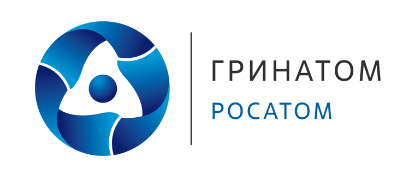 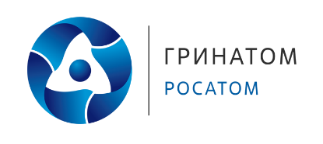 